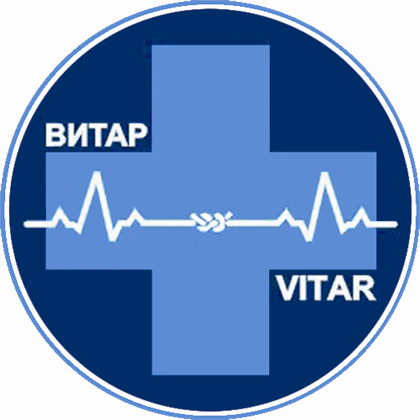 Анестезиологическое ветеринарное общество России «Институт развития ветеринарной интенсивной терапии, анестезиологии и реаниматологии – АНО ВИТАР»   Регистрационный номер № ПрезидентКорнюшенков Евгений АлександровичЗаявление для вступления в члены общества      Прошу Вас принять меня                                                                                               в члены анестезиологического ветеринарного общества – АНО ВИТАР Укажите свою квалификацию (ученую степень):Персональные данныеФИО:Место работы и должность:Телефон:Email:Подпись                                                                                  Дата